$IMG$LDW 602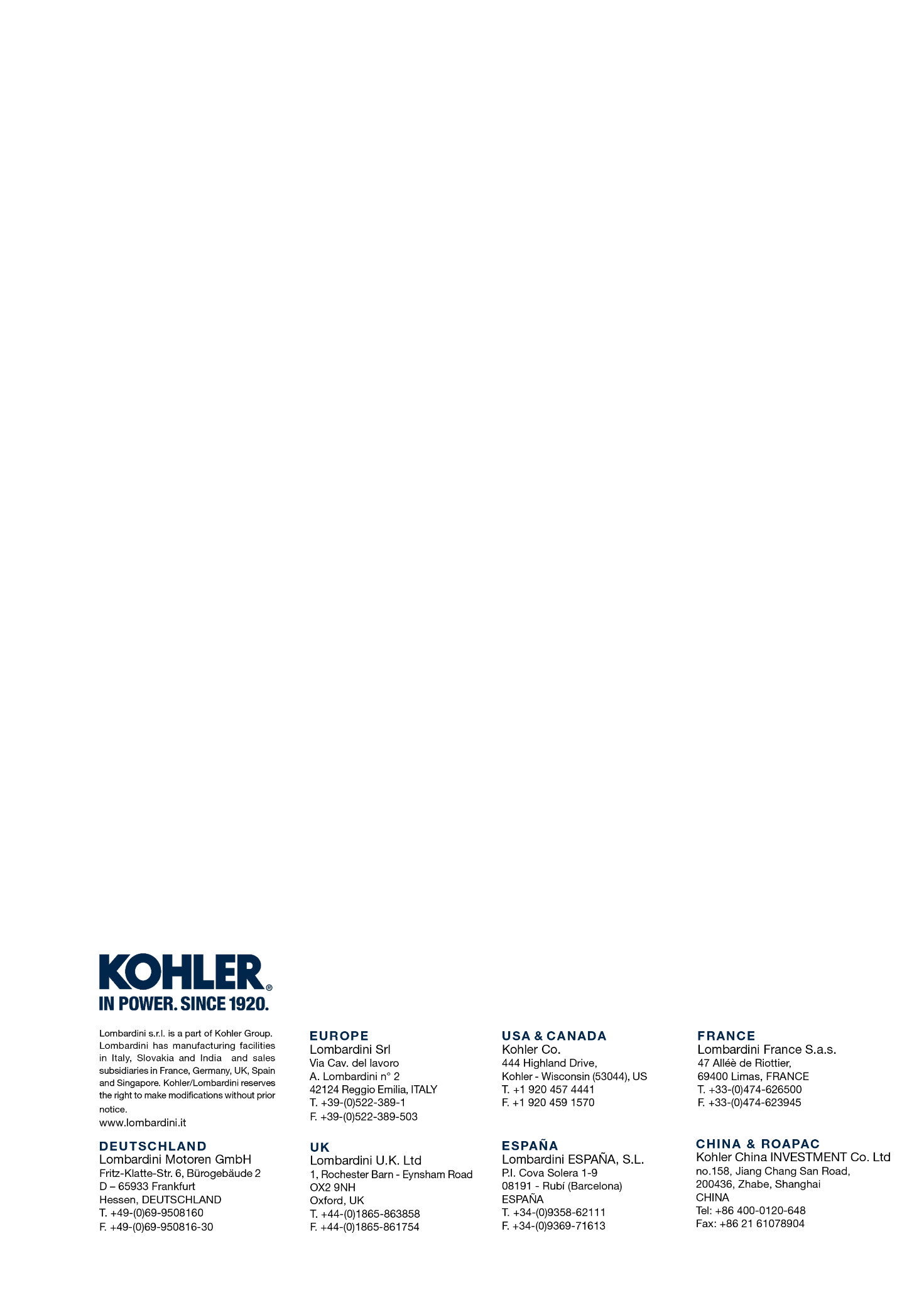 LDW 602FOCS-SuperFOCSFOCS-SuperFOCS